附件3：淄博市司法局政府信息公开更正处理流程图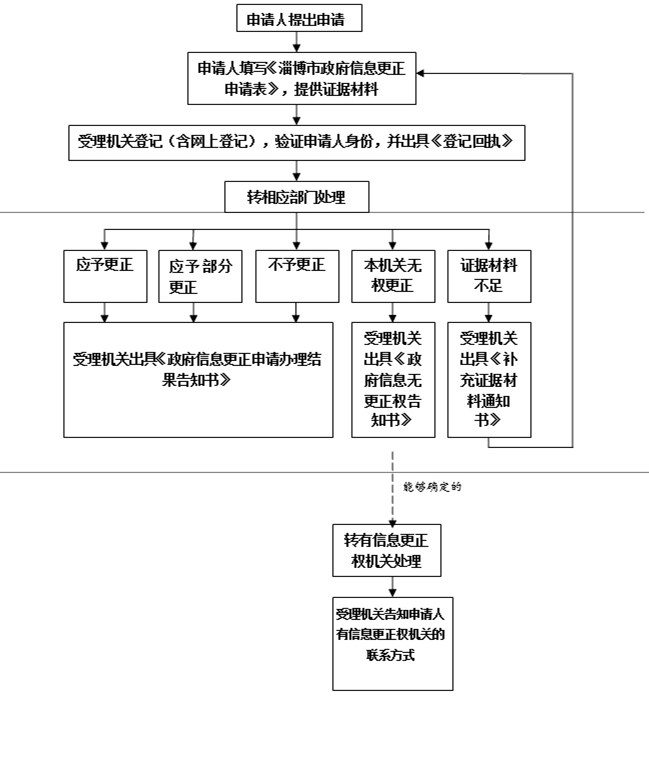 